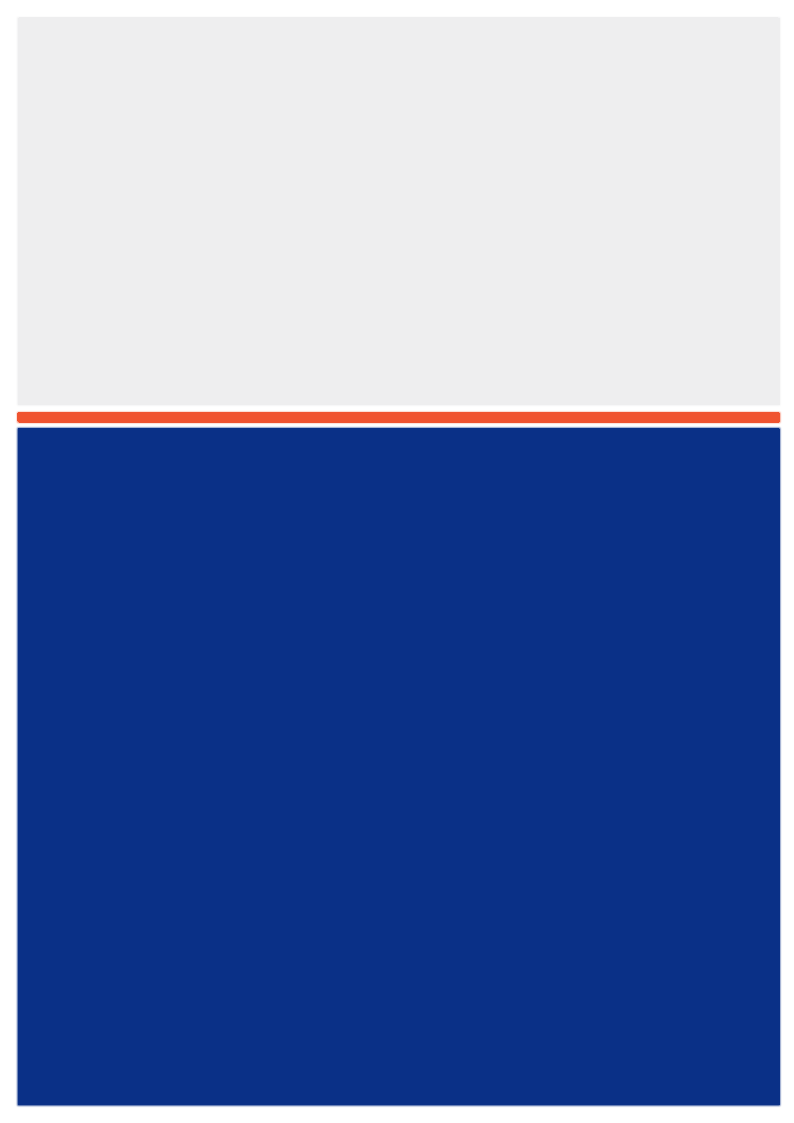 PROYECTO PARA EL AÑO 2014 DE ACTIVIDADES One Year Operational Plan (OYOP) 2014B-2015A27 AÑOS DE ELSA VALENCIA EN LA UV (1988-2015)DESPATX D Concejalía de Juventud Ayto. de València - HdAC/Campoamor, 91  VALÈNCIAESPAÑA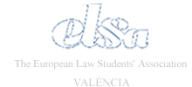 INDICEINDICE	2Subvencionan	2Colaboran	2Patronos de ELSA Valencia desde 27 de enero de 2013	2The European Law Students' Association	3ELSA VALÈNCIA Y ELSA ESPAÑA	3RELACION DE PARTICIPANTES EN EL PROYECTO PARA EL 2015	4OYOP 2014B.	5Subvencionan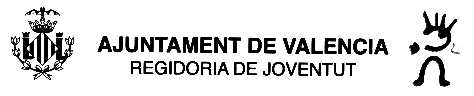 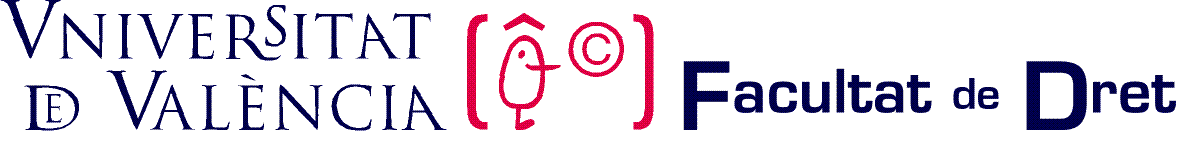 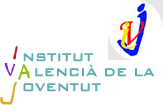 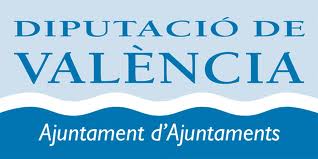 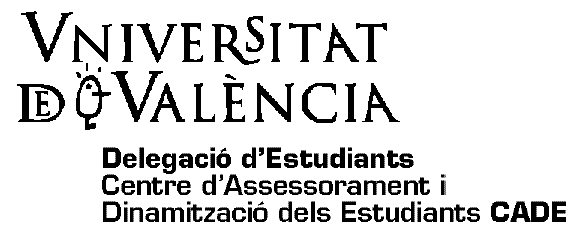 Colaboran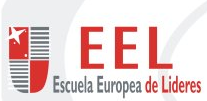 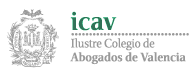 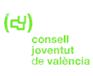 Patronos de ELSA Valencia desde 27 de enero de 2013D. Guillermo Palao Moreno, Catedrático del Dept. Dº Internacional de la UV.D. Francisco Vidal González Castilla, Profesor Titular del Dept. Dº Mercantil de la UV.D. José Alberto Ituren Oliver, Profesor Titular del Dept. Dº Advo y Procesal de la UVD. Rubén Martínez Dalmau, Profesor Titular del Dept Dº Constitucional, C.Política y de la Admon. de la UV.D. Tomás Vázquez Lepinette, Profesor Titular del Dept. Dº Mercantil de la UV.Dª Raquel Guillén Catalán, Profesora Ayudante Doctora del Dept. Dº Civil de la UV.Dª Anna Fortea Paricio, Profesora de Másters de la UNED.The European Law Students' Association Es una Asociación Internacional, apolítica, aconfesional, independiente y sin ánimo de lucro cuyos fines son establecer y desarrollar el entendimiento la cooperación y la relación entre estudiantes de Derecho y jóvenes juristas de diferentes estados y sistemas legales, en orden a prepararlos para afrontar su vida profesional en un ámbito internacional.
En 1981, estudiantes de Austria, Hungría, Polonia y Alemania fundaron ELSA. Hoy, ELSA es la Asociación de estudiantes de Derecho más grande del mundo y se halla presente en más de 350 Facultades de Derecho en los 42 países del Viejo Continente, y cuentan con más de 30.000 socios entre estudiantes y jóvenes juristas. Además, ELSA coopera con otras organizaciones estudiantiles alrededor del mundo, como ILSA en EE.UU y Canadá, COLADIC en México, Nicaragua, Honduras, Costa Rica, Panamá, Colombia, Rep. Dominicana, Venezuela y Ecuador, ALSA en Japón y Taiwan, ILSA en Israel, ALSA en Australia, NZLSA en Nueva Zelanda, SALSA en Sudáfrica y AEJCI en la Costa de Marfil.En el año 2000 ELSA obtuvo Estatus Consultivo en el Consejo de Europa y en el 2007 ante el parlamento de la Unión Europea.Asimismo, posee Estatus Consultivo con varios órganos de Naciones Unidas:en 1.994 ELSA obtuvo Estatus Consultivo en la Categoría C de la UNESCO;En 1.997 obtuvo Estatus Especial Consultivo en la UN-ECOSOC;En 1997 obtuvo también Estatus Consultivo en UNCITRAL;Por último, ELSA tiene un Acuerdo de Cooperación con el Alto Comisionado de las Naciones Unidas para los Refugiados (ACNUR). ELSA VALÈNCIA Y ELSA ESPAÑAEn abril de 1988, nace en la Facultad de Derecho de Valencia el primer grupo de ELSA en nuestro país, obteniendo el rango de Grupo Nacional Observador y delegado para la expansión en España el 27 de Octubre de 1988. Dos años más tarde nace el Grupo Nacional de ELSA España.ELSA València ha estado funcionando ininterrumpidamente desde su fundación, siendo el grupo decano y grupo miembro de pleno derecho de ELSA España desde 1988. ELSA València ha ostentado la sede nacional desde 1988 a 2006. En 2004 ELSA València obtiene una segunda sede social en el Hotel de Asociaciones del Ayuntamiento de Valencia, y si bien, pierde su sede en el Hotel de Asociaciones de la Universitat de València en 2006, sigue realizando actividades conjuntamente con otras asociaciones de carácter representativo y cultural en la Facultat de Dret desde entonces. En 2012 retorna a la Universitat habilitándose en su Censo de Asociaciones.Desde el comienzo, ELSA España ha irrumpido con mucha fuerza dentro de ELSA Internacional, y ha tenido el honor de acoger dos ICM (International Council Meeting) en 1991 en Valencia y en 2006 en A Coruña. Asimismo, uno de los miembros de ELSA Valencia ha accedido a la International Board, siendo Tesorero (1993), y otro miembro de Valladolid a Director del IFP (2002),  de A Coruña a Vicepresidenta de Marketing (2003), Presidente (2009) y de Alcalá a director de Derechos Humanos (2012) en ELSA International.Hoy, ELSA España se halla presente en las Facultades de Derecho de las Universidades de:Valladolid  (Sede Nacional)A Coruña, Barcelona-UABCórdoba, San Sebastián/Donostia-Deusto),Madrid-ICADE,Madrid-CEU,Madrid-AutonómaSevilla-Pablo de Olavide,Segovia-Instituto de Empresa Elche y, València. Y, está proyectando su expansión a lo largo y ancho del Estado: Madrid-Complutense, y Zaragoza. RELACION DE PARTICIPANTES EN EL PROYECTO PARA EL 2015Elisenda Gómez, Presidenta 2014-15. Marcos García,  Secretario General 2014-15. Sergio Serra, Tesorero 2014-15.Estefanía Camacho, VP Marketing 2014-15. Sandra Montaner, VP S&C 2014-15.Lamberto Albelda, VP AA 2014-15.Alberto Poveda, VP STEP 2014-15.Jacobo Jordens, Depositario y Presidente honorifico desde 2001 Blanca Vicent, Presidenta honorifica desde 2009.y, … otros socios y socias. VP= Vice-PresidenteDir.= Director/aS&C=Seminarios y ConferenciasAA=Actividades AcadémicasSTEP (Student Trainee Exchange Programme)=PrácticasEMC2 (ELSA Moot Court Competition)=Competición de Proceso JurídicoOYOP 2014B.CALENDARIOColaboración en el Programa Internacional de Experto en Coaching de la Escuela Europea de LíderesFechas: 18/04/14-19/12/14ELSA Valencia colabora en la ejecución del 1er Máster del Programa Internacional de Experto en Coaching de la provincia de Valencia realizado por la Escuela Europea de Líderes. ELSA VALENCIA Freshers’ DayFecha: 5/11/14La actividad va destinada a la formación de miembros de ELSA en el seno de la organización en un ambiente internacional, profesional y corporativo.Temario:10:30	Presentation “What’s ELSA?”11:00	Activities in 2013-1411:30	Working Areas: S&C12:00	Working Areas: AA12:30	Working Areas: STEP13:00	Key Area: Treasurery & Fundraising13:30	Key Area: Marketing15:30	Key Area: Secretary General16:00	Key Area: President & BAACine de derechoFecha: Miércoles 12 Noviembre 2014Se publicitó 2 días antes de la actividad. Se realizó en un aula del aulario norte (302N) y se visionaron las películas: La caja de música y Los Idus de Marzo desde las 17 a las 21h. Contó con una asistencia de 5 personas.Visita a las Cortes, Audiencia y Ayuntamiento.Fecha: 20/11/13Hora: 9:15 – 13:45El programa de visitas tiene como objetivo el acercar a los estudiantes de derecho a la realidad histórica y evolutiva de la ciudad de valencia. En las visitas turísticas nunca se hace mención de la localización de los diversos patíbulos y tribunales, prisiones y edificios históricos. Pretendemos acercar la evolución de la ciudad desde la fundación en el 138ac, la posterior refundación tras su destruccion, el foro, la curia y la prisión de la civitas, las penas ejemplarizantes del Medievo y sus puestas en escena, el funcionamiento del tribunal de las aguas y se realizará una visita al ayuntamiento y a las cortes. Programa de la actividad9:30 Plaza de la Virgen: El patíbulo del (viejo) ayuntamiento, el tribunal de Santa Inquisición y localización de la pira y tribunal para los actos de Fe.10:00 la Curia Romana11:00 las Cortes12:00 el Tribunal de las Aguas de la Vega de Valencia13:00 el Ayuntamiento: Els FursELSA Environment DayFecha: Ultima de NoviembreConferencia PelazFecha: 1 de diciembre Curso de Introducción al CoachingFecha: 11 y 18/12/14Hora: 15:00-21:00Ponente: Dª Ana Fortea, Profesora de Masters y Técnicas de Coaching de la UNED, ex miembro de ELSA. Se trata de un curso de introducción al Coaching para 30 estudiantes adscritos a la Facutat de Dret de la UV. Tiene una duración de 12 horas repartidas en dos sesiones.Temario:Qué es el Coaching, filosofía, historia, líneas. Para qué Coaching. Modelos y metodología específica del Coaching. El pensamiento sistémico. Diferencias entre Coaching y otras disciplinas. Método básico de Coaching CRA. Cómo se realizan las sesiones de Coaching y estructura. Los cuatro sistemas de herramientas imprescindibles para la práctica del Coaching. Herramientas de trabajo para el Coach. Código ético del Coach, Acuerdo de Confidencialidad y estándares profesionales. TRAINING: trabajo de las preguntas poderosas, la escucha, la observación y la comunicación directa.Recogida de juguetes + Recogida de comida + Fiesta ErasmusFecha: 23 de diciembreISL Fecha: Desde Febrero a MayoCoaching para la mediación Fecha: 19 y 26/02/15	Hora: 15:00-21:00Ponente: Dª Ana Fortea, Profesora de Técnicas de Coaching de la UNED, ex miembro de ELSA. Se trata de un curso de Coaching que incide en la mediación vista desde el punto de vista jurídico. Esta destinado a 30 estudiantes adscritos a la Facutat de Dret de la UV, si bien el alumno debe de hallarse en alguno de los siguientes cursos: 4º ó 5º de licenciatura en Derecho, 3º ó 4º de Grado en Derecho, o,  3º ó 4º de criminología. Tiene una duración de 12 horas repartidas en dos sesiones.Temario:¿Qué  es el Coaching?¿Qué es la Mediación?Cómo aplicamos herramientas de Coaching en MediaciónEscucha ActivaPreguntas poderosasFeedbackConclusionesVisita a los consuladosFecha: 27 de FebreroVisita a la OAMIFecha: 6 de MarzoELSA Day Fecha: dia de marzoII Jornadas sobre Consumo de drogas: Drogas tóxicas, Estupefacientes y Sustancias Psicotrópicas.Fecha 9 al 13 de marzo de 2015.SALON DE GRADOS DEL EDIFICIO DEPARTAMENTALTemario:Día 11 de noviembre9:30	Entrega de credenciales10:00	Presentacion por la Decana10:30	1ª ponencia11:30	2ª ponencia13:00	3ª ponencia16:00	4ª ponencia17:30	5ª ponencia18:30	6ª ponencia19:30	7ª ponenciaDía 12 de noviembre10:00	8ª ponencia11:30	9ª ponencia12:30	10ª ponencia16:00	11ª ponencia18:00 	12ª ponencia19:30	13ª ponenciaDía 13 de noviembre10:00	14ª ponencia11:30	15ª ponencia12:30	16ª ponencia13:30	Clausura.Coaching aplicado al asesoramiento político Fecha: 23/03/13	Hora: 15:00-21:00Ponente: Dª Ana Fortea, Profesora de Técnicas de Coaching de la UNED, ex miembro de ELSA. Se trata de un curso de Coaching que incide en el asesoramiento político. Si bien no se pensaba en un principio en la realización de este cuarto curso de Coaching, por petición de varios estudiantes de ciencias políticas se pensó en la realización de éste dado que el asociacionismo estudiantil en asociaciones con tendencias políticas tiende a promover a sus afiliados para ser futuros asesores o políticos. Este curso va destinado a estudiantes de ciencias políticas de la UV y estudiantes de otras carreras adscritas a la facultad de derecho que se hallen asociados o afiliados a asociaciones estudiantiles, si bien, está abierto a todos los estudiantes adscritos a la Facultat de Dret de la UV.TemarioHabilidades necesarias en políticaCómo detectar y potenciar habilidades con CoachingOratoriaAsertividadLiderazgoOtras habilidades.Principios y valores, cómo alinearlos.Modelo de naciones unidasFecha: 30-31 de marzo de 2015Cata de vinosFecha: 2 de AbrilDía de la UE  + EMC2 + Concurso TrivialFecha: 8/05/13Llevamos realizando esta actividad con mayor o menor repercusión desde el año 1999 ininterrumpidamente en la universitat de valencia. Este año también se realizará esta actividad para conmemorar el día de la Unión Europea, día de la Declaración Schumman.Programa de actividades:10:00	Enarbolamiento de la bandera de la UE y las banderas de las naciones pertenecientes a la UE.10:30	Conferencia sobre salidas profesionales de Derecho: Docencia. Por Dª Raquel Guillén, Prof. Dº Civil UV y D. Guillermo Palao, Prof Dº Internacional UV.12:30	Conferencia sobre salidas profesionales de Derecho: Política. Por D. Javier Montero, Exasesor del exministro de Trabajo y expresident de la Generalitat D. Eduardo Zaplana. 14:30	Se escuchará por el sistema de megafonía del edificio aulario Norte el fondo del National Anthem of European Union y el de los 27 países de la UE.15:30	Conferencia sobre salidas profesionales de Derecho: Abogacía. Por D. Jesús López, letrado del ICAV16:30 	Conferencia sobre salidas profesionales de Derecho: Fiscalía y Judicatura. Por Elena Martínez, Juez de lo penal num 6 de Valencia.17:30	Simulación de un Juicio ELSA Moot Court Competition (EMC2). Se juzgará el delito ecológico de dar muerte a una especie protegida.18:30	Mesa redonda sobre el funcionariado. Por D. Eduardo García, Funcionario en la Consellería de Hda.de la Generalitat Valenciana y D. Eduardo Mañez, Funcionario en el area de Agricultura de la Comision Europea.19:30	Se arrían todas las banderas.54th LCM – Asamblea General de ELSA ValènciaFecha: 15 de Mayo de 2015.Summer School on Human Law Fecha: 27-31/07/15Con una duración de 22 horas se platean las jornadas en cinco días, cada uno de ellos dedicado a uno de los temas principales en los que versaran la summer school, entre ellos destacaran las ponencias sobre derechos humanos, cooperación al desarrollo, diamantes de sangre y emigración al primer mundo y la mengua de derechos. Se tocaran los temas desde el punto de vista del derecho internacional, civil, penal, laboral, y desde un punto de vista de la religión, economía y política. Está pensado pedir créditos de libre configuración y se realizará en el salón de actos de la biblioteca.SEPTIEMBRE’14SEPTIEMBRE’14SEPTIEMBRE’14SEPTIEMBRE’14SEPTIEMBRE’14SEPTIEMBRE’14SEPTIEMBRE’14OCTUBRE’14OCTUBRE’14OCTUBRE’14OCTUBRE’14OCTUBRE’14OCTUBRE’14OCTUBRE’14NOVIEMBRE’14NOVIEMBRE’14NOVIEMBRE’14NOVIEMBRE’14NOVIEMBRE’14NOVIEMBRE’14NOVIEMBRE’1412345671234512891011121314678910111234567891516171819202113141516171819101112131415162223242526272820212223242526171819202122232930272829303124252627282930DICIEMBRE’14DICIEMBRE’14DICIEMBRE’14DICIEMBRE’14DICIEMBRE’14DICIEMBRE’14DICIEMBRE’14ENERO’15ENERO’15ENERO’15ENERO’15ENERO’15ENERO’15ENERO’15FEBRERO’15FEBRERO’15FEBRERO’15FEBRERO’15FEBRERO’15FEBRERO’15FEBRERO’15123456712341891011121314567891011234567815161718192021121314151617189101112131415222324252627281920212223242516171819202122293031262728293031232425262728MARZO’15MARZO’15MARZO’15MARZO’15MARZO’15MARZO’15MARZO’15ABRIL’15ABRIL’15ABRIL’15ABRIL’15ABRIL’15ABRIL’15ABRIL’15MAYO’15MAYO’15MAYO’15MAYO’15MAYO’15MAYO’15MAYO’151123451232345678678910111245678910910111213141513141516171819111213141516171617181920212220212223242526181920212223242324252627282927282930252627282930313031JUNIO’15JUNIO’15JUNIO’15JUNIO’15JUNIO’15JUNIO’15JUNIO’15JULIO’15JULIO’15JULIO’15JULIO’15JULIO’15JULIO’15JULIO’15AGOSTO’15AGOSTO’15AGOSTO’15AGOSTO’15AGOSTO’15AGOSTO’15AGOSTO’151234567123451289101112131467891011123456789151617181920211314151617181910111213141516222324252627282021222324252617181920212223293027282930312425262728293031